Name: ______________________________		             Date: __________________Alphabetical OrderWrite your spelling words in alphabetical order on the lines provided and then copy them out 3 times each.Aa Bb Cc Dd Ee Ff Gg Hh Ii Jj Kk Ll Mm Nn Oo Pp Qq Rr Ss Tt Uu Vv Ww Xx Yy Zz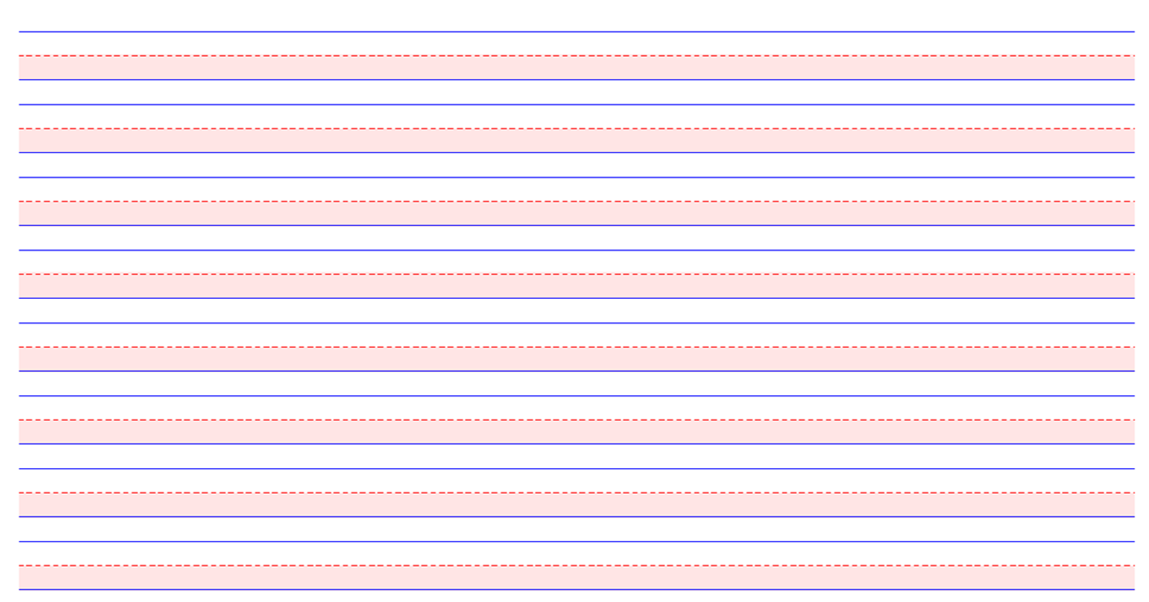 